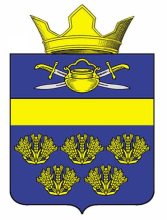 АДМИНИСТРАЦИЯ ВЕРХНЕКУРМОЯРСКОГО СЕЛЬСКОГО ПОСЕЛЕНИЯ КОТЕЛЬНИКОВСКОГО МУНИЦИПАЛЬНОГО РАЙОНА ВОЛГОГРАДСКОЙ ОБЛАСТИ                                                ПОСТАНОВЛЕНИЕ                                                 ПОСТАНОВЛЕНИЕ                                                 ПОСТАНОВЛЕНИЕ от 08 июля 2020                                               №34 Об отмене постановления администрации Верхнекурмоярского сельского поселения от  02.05.2017 №22 «Об утверждении  Порядка формирования, утверждения и ведения планов-графиков закупок товаров, работ ,услуг для обеспечения  муниципальных нужд  Верхнекурмоярского сельского поселения  Котельниковского муниципального района Волгоградской области»    Рассмотрев протест прокуратуры Котельниковского района Волгоградской области от 19.06.2020 №70-64-2020, в связи со вступлением в силу изменения, вносимые Федеральным законом Российской Федерации от 01.05.2019 №71-ФЗ  «О внесении изменений в Федеральный закон «О контрактной системе в сфере закупок, товаров, работ,услуг для обеспечения государственных и муниципальных нужд», руководствуясь Уставом Верхнекурмоярского сельского поселения Котельниковского  муниципального района Волгоградской области, администрация  Верхнекурмоярского сельского поселения  Котельниковского муниципального района Волгоградской области постановляет:    1. Отменить постановление администрации  Верхнекурмоярского сельского поселения от  02.05.2017 №22 «Об утверждении  Порядка формирования, утверждения и ведения планов- графиков закупок товаров, работ, услуг для обеспечения  муниципальных нужд  Верхнекурмоярского сельского поселения  Котельниковского муниципального района Волгоградской области». 2. Настоящее постановление вступает в силу со дня подписания и подлежит официальному обнародованию.Глава Верхнекукрмоярскогосельского поселения                                                  А.С.Мельниковот 08 июля 2020                                               №34 Об отмене постановления администрации Верхнекурмоярского сельского поселения от  02.05.2017 №22 «Об утверждении  Порядка формирования, утверждения и ведения планов-графиков закупок товаров, работ ,услуг для обеспечения  муниципальных нужд  Верхнекурмоярского сельского поселения  Котельниковского муниципального района Волгоградской области»    Рассмотрев протест прокуратуры Котельниковского района Волгоградской области от 19.06.2020 №70-64-2020, в связи со вступлением в силу изменения, вносимые Федеральным законом Российской Федерации от 01.05.2019 №71-ФЗ  «О внесении изменений в Федеральный закон «О контрактной системе в сфере закупок, товаров, работ,услуг для обеспечения государственных и муниципальных нужд», руководствуясь Уставом Верхнекурмоярского сельского поселения Котельниковского  муниципального района Волгоградской области, администрация  Верхнекурмоярского сельского поселения  Котельниковского муниципального района Волгоградской области постановляет:    1. Отменить постановление администрации  Верхнекурмоярского сельского поселения от  02.05.2017 №22 «Об утверждении  Порядка формирования, утверждения и ведения планов- графиков закупок товаров, работ, услуг для обеспечения  муниципальных нужд  Верхнекурмоярского сельского поселения  Котельниковского муниципального района Волгоградской области». 2. Настоящее постановление вступает в силу со дня подписания и подлежит официальному обнародованию.Глава Верхнекукрмоярскогосельского поселения                                                  А.С.Мельников